11. PROCEDURA ORGANIZOWANIA WYCIECZEKPodstawa prawna:Rozporządzenie Ministra Edukacji Narodowej z dnia 25 maja 2018 r. w sprawie warunków i sposobu organizowania przez publiczne przedszkola, szkoły i placówki krajoznawstwa i turystyki (Dz. U. z 2018 r. poz. 1055).  Rozporządzenie Ministra Edukacji Narodowej z dnia 26 lipca 2018 r. zmieniające rozporządzenie w sprawie warunków i sposobu organizowania przez publiczne przedszkola, szkoły i placówki krajoznawstwa i turystyki (Dz. U. z 2018 poz. 1533).Na początku roku szkolnego uczniowie i ich rodzice zostają zapoznani z ogólnym regulaminem organizowania wycieczek i wyjść.Przed każdym wyjściem nauczyciele przypominają uczniom regulamin wycieczki.Wychowawca zobowiązany jest wysłać rodzicom przez dziennik elektroniczny szczegółowe informacje na temat aktualnej wycieczki. Informacje wysyłane są 2 tygodnie przed wycieczką. Pakiet dokumentów dotyczących organizacji wycieczki składa się z: karty wycieczki,harmonogramu wycieczki,listy uczestników (imię i nazwisko ucznia wraz z telefonem do rodziców),zgody rodziców na uczestnictwo dziecka w wycieczce,oświadczeń kierownika wycieczki i opiekunów w sprawie odpowiedzialności za zdrowie i życie uczestników wycieczki.W przypadku dłuższych wycieczek, w bardziej odległe miejsca (ponad 50 km) dodatkowo:oświadczeń rodziców w sprawie hospitalizacji, leczenia oraz odpowiedzialności za szkody materialne wyrządzone przez uczniów oraz o zażywaniu i posiadaniu niedozwolonych używek,regulaminu wycieczki (w zależności od rodzaju wycieczki).Wypełnioną kartę wycieczki wraz z harmonogramem, zgodami i listą uczestników należy sporządzić w dwóch egzemplarzach, opatrzyć pieczątką szkoły i wraz z regulaminem przedłożyć do zatwierdzenia dyrektorowi szkoły najpóźniej na tydzień przed planowanym terminem wycieczki. Dyrektor szkoły wyraża zgodę na zorganizowanie wycieczki oraz zatwierdza kartę wycieczki ( załącznik nr 1).Dyrektor szkoły podpisuje listę uczniów.       Komplet dokumentów pozostaje w szkole, a kserokopię karty wycieczki posiada kierownik przez cały czas jej trwania. Przy tworzeniu listy uczestników kierownik i opiekunowie wycieczki wpisują na nią przede wszystkim swoich wychowanków, uczestnictwo uczniów z innych klas winno być uzgodnione z wychowawcami tych klas. W przypadku krótszych wycieczek, kierownik wycieczki pełni swoje obowiązki do czasu rozpoczęcia wycieczki, następnie przejmuje obowiązki opiekuna. Dyrektor szkoły może wyrazić zgodę na łączenie funkcji kierownika i opiekuna wycieczki. W zależności od celu i programu wycieczki opiekunem wycieczki może być także osoba niebędąca pracownikiem pedagogicznym szkoły, wyznaczona przez wychowawcę / nauczyciela. Opiekun wycieczki posiada listę uczniów, za których jest odpowiedzialny.Opiekun wycieczki zapoznaje się ze swoimi obowiązkami zawartymi w Oświadczeniu opiekuna wycieczki i podpisuje je wraz z Deklaracją o ochronie życia i zdrowia dziecka (załącznik nr 4).Kierownik wycieczki zapoznaje się z oświadczeniem kierownika wycieczki, które podpisuje wraz z Deklaracja o ochronie życia i zdrowia dziecka (załącznik nr 3).Maksymalna ilość uczniów będących pod opieką jednego opiekuna wynosi:wycieczek pieszych poza terenem szkoły w obrębie tej samej miejscowości - do 25 uczniów,wycieczek przy użyciu środków komunikacji miejskiej i międzymiastowej 15 uczniów,wyjazdów na basen kąpielowy - 15 uczniów.Dyrektor szkoły zatwierdza kartę wycieczki, a tym samym program wycieczki, liczbę uczestników, osobę kierownika i liczbę opiekunów.Rozliczenie środków finansowych w ciągu siedmiu dni od zakończenia wycieczki.Postępowanie w przypadku, gdy dziecko ulegnie wypadkowi udzielić pierwszej pomocy przedmedycznej poszkodowanemu,zawiadomić służby ratownicze,skontaktować się z rodzicami (prawnymi opiekunami) w celu ustalenie listy leków i alergenów,jeżeli zachodzi potrzeba hospitalizacji ucznia –przewieźć go do szpitala,powiadomić dyrektora szkoły.Zabrania się prowadzenia wycieczek z młodzieżą podczas niesprzyjających warunków atmosferycznych zagrażających życiu dzieci ( np.: podczas burzy, śnieżycy, gołoledzi).                                                              Załącznik nr 1KARTA WYCIECZKINazwa i adres przedszkola/szkoły/placówki: …………………………………………………..………..……………………………………………………………………………………………………………Cel wycieczki: …………………………………………………………………………………….…….………………………………………………………………………………………………………………………………………………………………………………………………………………………...Nazwa kraju1)/miasto/trasa wycieczki: ………………………………………………………………….…………………………………………………………………………………………………………………………………………………………………………………………………………………….…...……………………………………………………………………………………………………………Termin: ……………….…………Numer telefonu kierownika wycieczki: ………………………….Liczba uczniów: …, w tym uczniów niepełnosprawnych: …………………………….Klasa: ………………………….Liczba opiekunów wycieczki: ………………………………………………………………………….Środek transportu: ………………………………………………………………………………………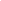 1) Dotyczy wycieczki za granicą.Załącznik nr 2PROGRAM WYCIECZKIOŚWIADCZENIEZobowiązuję się do przestrzegania przepisów dotyczących bezpieczeństwa w czasie wycieczki.Kierownik wycieczki                                                                                Opiekunowie wycieczki1   …………………………………                                           2   …………………..…….…..…           (imię i nazwisko oraz podpis)    3. …………………..…….…..…. 4. …………………..…….…..….5. …………………..…….…..….6. …………………..…….…..….                  (imiona i nazwiska oraz podpisy)ZATWIERDZAM
(data i podpis dyrektora przedszkola/szkoły/placówki)                                                                                                                          Załącznik nr 3OŚWIADCZENIE KIEROWNIKA WYCIECZKIza bezpieczeństwo uczestników wycieczki ponosi kierownik wycieczki i opiekunowie,sprawowanie opieki jest nierozerwalnym elementem czynności edukacyjno – wychowawczych i winno trwać 24 godz. na dobę.…………………………………………imię i nazwisko kierownikaNauczyciel Zespołu Szkolno- Przedszkolnego w Borkowie Oświadczam, że zapoznałam się z przepisami dotyczącymi zasad bezpieczeństwa na wycieczkach dla dzieci i młodzieży, a w szczególności z:Rozporządzeniem Ministra Edukacji Narodowej i Sportu z dnia 8 listopada 2001 r. w sprawie warunków i sposobu organizowania przez publiczne przedszkola, szkoły i placówki krajoznawstwa i turystyki (Dz. U. Nr 135, poz. 1516), Rozporządzeniem Ministra Edukacji Narodowej z dnia 17 sierpnia 1992 r. w sprawie ogólnych przepisów bezpieczeństwa i higieny w szkołach i placówkach publicznych. (Dz. U. Nr 65, poz. 331 z późn. zmianami) Zasadami organizacji turystyki szkolnej. Zobowiązuję się do przestrzegania postanowień w nich zawartych, sumiennego wypełniania obowiązków opiekuna wycieczki oraz biorę pełną odpowiedzialność za życie i zdrowie powierzonych mej opiece uczniów na czas trwania wycieczki.Obowiązki kierownika wycieczkiprzed wyjazdemuzyskać zgodę Dyrektora szkoły na określony wyjazd,opracować kosztorys i program wyjazdu,dokonać wszystkich formalności związanych z wyjazdem, np. zorganizować transport, zamówić nocleg, wyżywienie, bilety wstępu itp.określić miejsce zbiórki przed wyjazdem i miejsce powrotu,zapoznać Rodziców i uczniów z celem, trasą, harmonogramem i kosztorysem, wycieczki oraz regulaminem i zasadami bezpieczeństwa w czasie wycieczki,zebrać informacje o problemach zdrowotnych uczestników wycieczki,uzyskać pisemną zgodę rodziców lub prawnych opiekunów ucznia na wyjazd,przygotować listę uczestników wyjazdu z imieniem i nazwiskiem dziecka oraz telefonem do rodziców lub prawnych opiekunów ucznia.uzupełnić kartę wycieczki i oddać Dyrektorowi szkoły wraz z listą uczestników co najmniej na tydzień  przed wyjazdem,przygotować apteczkę pierwszej pomocy,poinformować opiekunów wycieczki o ich obowiązkach,dysponuje środkami finansowymiw czasie wyjazduposiadać zebrane środki finansowe przeznaczone na realizację programu wycieczki,posiadać listę uczestników z danymi jw.,często sprawdzać obecność uczestników,przekazywać bieżące informacje opiekunom o przebiegu wycieczki,przydzielać w razie potrzeb dodatkowe funkcje opiekunom wycieczki,po powrociedokonać podsumowania i rozliczenia wycieczki z uczestnikami wycieczki,rozliczyć się przed Dyrektorem szkoły z wycieczki w aspekcie finansowym w ciągu  tygodnia od zakończenia wycieczki DEKLARACJA 
w sprawie ochrony zdrowia i życia dziecka na wycieczceW poczuciu pełnej odpowiedzialności za bezpieczeństwo zdrowia i życia dzieci powierzonych mej opiece na wycieczce do ……………………w dniu ……………………..oświadczam, co następuje:z należytą uwagą i zrozumieniem zapoznałam się z materiałami i przepisami dotyczącymi bezpieczeństwa, zdrowia i życia dzieci, zobowiązuję się do skrupulatnego przestrzegania i stosowania zawartych w tych przepisach zasad, wskazówek, środków i metod w czasie pełnienia przeze mnie obowiązków kierownika wycieczki.Borkowo, dnia …………………….    ………………………………    (podpis kierownika)Załączniki:lista uczestników wycieczki karta wycieczkizgody od rodziców/ prawnych opiekunówoświadczenie opiekunów wycieczkirozliczenie wycieczki                                                                                                                                                             Załącznik nr 4OŚWIADCZENIE OPIEKUNA WYCIECZKIza bezpieczeństwo uczestników wycieczki ponosi kierownik wycieczki i opiekunowie,sprawowanie opieki jest nierozerwalnym elementem czynności edukacyjno – wychowawczych i winno trwać 24 godz. na dobę.                             …………………………………………                                         imię i nazwisko opiekunaNauczyciel Zespołu Szkolno- Przedszkolnegow Borkowie Oświadczam, że zapoznałam/łem się z przepisami dotyczącymi zasad bezpieczeństwa na wycieczkach dla dzieci i młodzieży, a w szczególności z:Rozporządzeniem Ministra Edukacji Narodowej i Sportu z dnia 8 listopada 2001 r. w sprawie warunków i sposobu organizowania przez publiczne przedszkola, szkoły i placówki krajoznawstwa i turystyki (Dz. U. Nr 135, poz. 1516), Rozporządzeniem Ministra Edukacji Narodowej z dnia 17 sierpnia 1992 r. w sprawie ogólnych przepisów bezpieczeństwa i higieny w szkołach i placówkach publicznych. (Dz. U. Nr 65, poz. 331 z późn. zmianami) Zasadami organizacji turystyki szkolnej. Zobowiązuję się do przestrzegania postanowień w nich zawartych, sumiennego wypełniania obowiązków opiekuna wycieczki oraz biorę pełną odpowiedzialność za życie i zdrowie powierzonych mej opiece uczniów na czas trwania wycieczki. Obowiązki opiekuna wycieczkiSprawowanie opieki nad powierzonymi uczniami (posiadać ich listę). Częste sprawdzanie obecności uczestników,Współdziałanie z kierownikiem w zakresie realizacji programu i harmonogramu wycieczki.Sprawowanie nadzoru nad przestrzeganiem regulaminu przez uczniów, ze szczególnym uwzględnieniem zasad bezpieczeństwa.Nadzorowanie wykonywania zadań przydzielonych uczniom.Wykonywanie innych zadań zleconych przez kierownika wycieczki.Zgłaszanie kierownikowi wszelkich problemów zaistniałych w czasie wycieczki,Sprawdzanie wyposażenia pokojów i otoczenia pod kątem bezpieczeństwa uczestników w miejscu noclegowym.DEKLARACJA 
w sprawie ochrony zdrowia i życia dziecka na wycieczceW poczuciu pełnej odpowiedzialności za bezpieczeństwo zdrowia i życia dzieci powierzonych mej opiece na wycieczce ……………………………….w dniu ………………oświadczam, co następuje:z należytą uwagą i zrozumieniem zapoznałam się z materiałami i przepisami dotyczącymi bezpieczeństwa, zdrowia i życia dzieci, zobowiązuję się do skrupulatnego przestrzegania i stosowania zawartych w tych przepisach zasad, wskazówek, środków i metod w czasie pełnienia przeze mnie obowiązków opiekuna wycieczki.Borkowo, dnia ……………………..                                   ………………………                                                                                           (podpis opiekuna)           Załącznik nr 5Zgoda rodziców na udział w wycieczce.Wyrażam zgodę, na udział mojego syna/córki………………………………….......................w wycieczce do …………………………….. w dniu ………………r.  Zbiórka w dniu wyjazdu przed szkołą o godz. ………………., powrót z wycieczki ok.  godz. …………. .Cel wycieczki :………………………………………………………………………………………………………………………………………………………………………………………………………………………………………………………………………………………………………Program wycieczki:1. ………………………………………………………….2. ………………………………………………………….3. …………………………………………………………Oświadczam, że nie ma przeciwwskazań lekarskich, aby syn/ córka uczestniczył/a w wycieczce. Wyrażam zgodę na udzielenie pierwszej pomocy oraz leczenia szpitalnego w sytuacji zagrożenia życia mojego dziecka. Wyrażam zgodę na samodzielny powrót mojego dziecka do domu/ zobowiązuję się osobiście odebrać dziecko.Oświadczam, iż zapoznałem się z regulaminem wycieczki do……………………………… organizowanej w dniu………………………                                                                                      ……………………………………………………………                                                                                                                                Data i czytelny podpis rodzica/ opiekunaPodpis złożony przez jednego z rodziców lub opiekunów jest wyrażeniem woli obojga rodziców lub opiekunów.Załącznik nr 6ROZLICZENIE WYCIECZKI/IMPREZYWycieczka (impreza) szkolna do: ………………………………………...............................…………………………………zorganizowana w dniu: …………………..……..  przez ....................................................I. Dochody Wpłaty uczestników: liczba osób …….…. x  koszt wycieczki ……..………. =  ……..… złInne wpłaty………………………………….………………………………………………………….Razem dochody: …………………………II. Wydatki1. Koszt wynajmu autokaru: ……………………………………………………………...2. Koszt noclegu: …………………………………………………………………………3. Koszt wyżywienia: …………………………………………………………………….4. Bilety wstępu:do teatru: ………………..do kina: ………………….do muzeum: ……………..inne: ……………………..Inne wydatki (jakie?): ………………......……………………………………………….......….…………....................................………………………………………..............……...…….Razem wydatki: ………………………III. Koszt wycieczki (imprezy) na jednego uczestnika:…………………… złIV. Pozostała kwota w wysokości: …………………………… zł.............................................................    ..................................................Podpis kierownika wycieczki    Rozliczenie zatwierdził                                                                                                                     ……………………………..                                                                                                               Data i podpis dyrektora szkołyData, godzina wyjazdu oraz powrotuDługość trasy (w kilometrach)Miejscowość docelowa i trasa powrotnaSzczegółowy program wycieczki od wyjazdu do powrotuAdres miejsca noclegowego i żywieniowego oraz przystanki i miejsca żywienia…………………………………………………………………………………………..…………………………………………..............................................................................................…………………………………………………………………………………………………..…(określić sposób zagospodarowania kwoty - np. zwrot, wspólne wydatki klasowe itp.)